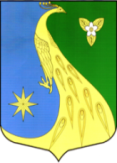 Ленинградская областьЛужский муниципальный районАдминистрация  Скребловского сельского поселенияПОСТАНОВЛЕНИЕОт 18 января 2019  года			     №  11Об установлении стоимостиодного квадратного метраобщей площади жилья на  2019 год для реализации отдельных подпрограмм ФЦП и ГПпо Скребловскому сельскому поселению»В целях обеспечения в 2019 году выполнения мероприятий по улучшению жилищных условий граждан в рамках реализации подпрограммы «Устойчивое развитие сельских территорий» Государственной программы развития сельского хозяйства и регулирования рынков сельскохозяйственной продукции, сырья и продовольствия на 2013 - 2020 годы, утвержденной постановлением Правительства Российской Федерации от 14.07.2012 N 717 и подпрограммы «Устойчивое развитие сельских территорий Ленинградской области» Государственной программы Ленинградской области «Развитие сельского хозяйства Ленинградской области», утвержденной постановлением Правительства Ленинградской области от 10.06.2014 N 241, руководствуясь «Методическими рекомендациями по определению норматива стоимости одного квадратного метра общей площади жилья в муниципальных образованиях Ленинградской области и стоимости одного квадратного метра общей площади жилья в сельской местности Ленинградской области», утвержденными распоряжением комитета по строительству Ленинградской области от 04.12.2015г. № 552, основываясь на анализе данных, полученных из договоров купли-продажи о фактической стоимости жилых помещений, приобретенных (построенных) гражданами – получателями социальной выплаты в рамках вышеуказанной программы в течение 2018 года,                                                                  ПОСТАНОВЛЯЮ:1.Утвердить  стоимость  одного квадратного метра общей площади жилья на  2019 год  на территории Скребловского сельского поселения в размере 42940,35 рублей. Расчет согласно приложению.2. Настоящее постановление подлежит официальному опубликованию.3.Контроль за исполнением настоящего постановления возложить на заместителя главы администрации.И.о. главы администрации Скребловского сельского поселения	                                                                 Е.А. ШустроваПриложение к постановлению № 11   от  18 января  2019 годаРасчет стоимости одного квадратного метра общей площади жилья по Скребловскому сельскому поселению: (в соответствии с п.п2., п.2 Методических рекомендаций применены данные по муниципальному образованию  Ретюньское сельское поселение)ФСТ квм = ФСТЖ/Пл*И1. ФСТ кв.м –  фактическая стоимость одного квадратного метра общей площади жилья в сельской местности Ленинградской области (в конкретном муниципальном образовании Ленинградской области).2. ФСТЖ – фактическая стоимость жилого помещения построенного (приобретенного) гражданами в течение года, предшествующего планируемому году реализации программы – 2 509 326,92 руб.ФСТЖ=Сумма ФСТЖмо/G= 17 565 288,47/7=2 509 326,92где:             Сумма ФСТЖмо – сумма стоимости всех жилых помещений, приобретенных (построенных) гражданами в конкретном муниципальном образовании Ленинградской области в рамках программы в течение года, предшествующего планируемому году реализации программы -  17 565 288,47 руб.            G- количество граждан, которые построили (приобрели) жилые помещения в конкретном муниципальном образовании Ленинградской области в рамках программы в течение года, предшествующего планируемому году реализации программы -   1   чел.;       3. Пл – общая площадь жилого помещения построенного (приобретенного) гражданами в течение года, предшествующего планируемому году реализации программы -       418,89  кв. м Пл.=ΣПлмо/G=418,89/7=59,844. И – прогнозный уровень инфляции, установленный в субъекте Российской Федерации на очередной (планируемый финансовый год) – 1,024 ФСТ квм = ФСТЖ/Пл*ИФСТ квм= 2 509 326,92/59,84*1,024=42940,35 руб.